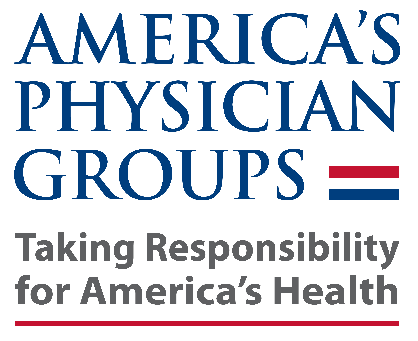 Deep Dive Webinar The 2022 Medicare Physician Fee Schedule Proposed Rule: What You Need to Know  Wednesday, August 25, 2:00 - 3:00 pm EDTREGISTER HERE.Register now to join Valinda Rutledge, APG EVP of Federal Affairs, and Garrett Eberhardt, APG Director of Federal Affairs, on August 25 for a Deep Dive into the details of the recently released 2022 Medicare Physician Fee Schedule Proposed Rule. This Deep Diver Webinar will cover the most important proposed changes to the Medicare payment policies, payment rates, and other provisions for 2022 and describe their potential impact on patients and providers. Learn about all the upcoming potential changes to relevant programs including:The inclusion of audio-only communication technology for mental health disorder telehealth services furnished to patients in their homesThe two-year extension of the CMS Web Interface collection typeThe freeze of the quality performance standard for performance year 2023This is a great opportunity to learn about these proposed changes to the Medicare program for next year and ask questions about their impact on your practice. APG will be submitting comments to CMS on the proposed rule by September 13.    